We zijn in 2016 als volgt begonnen: Citaat bestuursvergadering december 2016: Organisatiestructuur: In de “nieuwe” organisatiestructuur is een open en goede communicatie van bestuur naar commissies en vice versa onontbeerlijk voor het goed functioneren van de vereniging. Van groot belang hierbij is, dat de commissies sterk en goed bezet zijn. Voor iedere commissie (zowel groot als klein) zal er een draaiboek gemaakt worden eventueel met ondersteuning van Kees en Krijn.Hiermee wordt invulling gegeven aan de focusgebieden van het bestuur: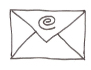 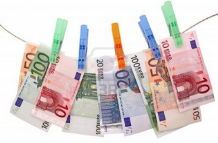 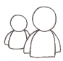 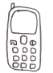 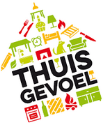 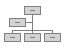 Bij aanvang van de vernieuwingsperiode bestond het bestuur uit de volgende personen: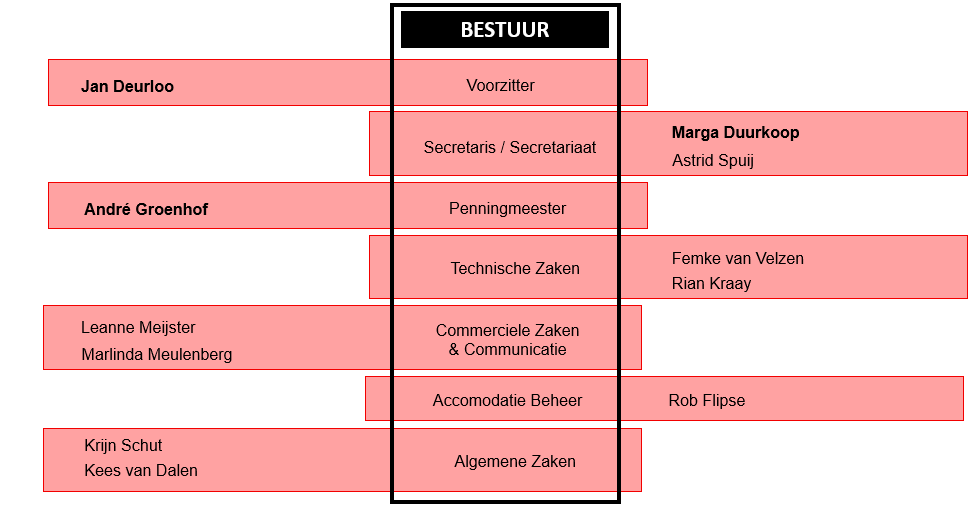 Iedere 3 weken vergaderde het bestuur in groot comité. De rapportages van alle commissies werden besproken. Dit was nuttig maar helaas niet altijd even efficiënt. Ook werden sommige operationele zaken besproken, die door de commissies zelf prima afgehandeld konden worden.  Vernieuwing was/is zeer gewenst.VernieuwingMet het maken van de draaiboeken per commissie (1ste fase vernieuwing) werden de taken  en verantwoordelijkheden van de commissies inzichtelijk gemaakt.  De eerste stap naar het meer autonoom functioneren van de commissies. De komende periode tot en met de JAV gaan we samen de nieuwe structuur en werkwijze proefdraaien  (2de fase).Nieuwe situatieHet bestuur bestaat uit 5 leden. Jan Deurloo (voorzitter), Alex Driessen (penningmeester), Marga Duurkoop en Astrid Spuij (secretaris) en Rob Flipse (algemene zaken). Een bestuurslid is aanspreekpunt voor de commissies behorende bij hun eigen portefeuille. Dit ziet er in een schema als volgt uit:WerkwijzeHet bestuur vergadert volgens schema iedere 3 weken. Dit zal afwisselend en petit comité en met commissies zijn. Dit schema zal op de website komen te staan. De vergaderingen van het bestuur met de commissies vinden dus om de 6 weken plaats. Voorafgaande  (zondag voor 14.00h) aan deze “commissievergaderingen”  stuurt de voorzitter van de commissie een rapportage naar het secretariaat. Enerzijds kan het bestuur een vertegenwoordiger van de commissie uitnodigen om de vergadering met het bestuur bij de wonen. Anderzijds kan de commissie zelf aangeven bij de vergadering aanwezig te willen zijn. Ook dit verzoek dient zondags voorafgaande aan de vergadering voor 14.00h binnen te zijn ivm het opstellen van de agenda. Het is dus niet de bedoeling, dat iedere 6 weken de vertegenwoordigers van alle commissies bij de vergadering aanwezig zijn!Uiteraard kan er buiten deze officiële overlegmomenten op informele wijze overlegd worden via mail, whatsapp, telefoon of onder genot van een drankje op het terras. Het bestuur zal zich uiteindelijk gaan bezighouden met visie en beleid en zullen de commissies binnen de kaders van dit beleid zelfstandig functioneren.Samenvattend:wordt de nieuwe bestuursstructuur doorgevoerd met een klein vast dagelijks bestuur;dit dagelijks bestuur kan zich daardoor meer richten op de visie voor c.k.v. DESzijn de commissies zelfstandig opererend en dragen zij verantwoordelijkheid voor hun eigen activiteiten;is het van belang dat de commissies sterk en goed bezet zijn. Wanneer jij als lid op een bepaald vlak een bijdrage kunt en wilt doen willen we je van harte uitnodigen om deel te nemen aan één van de commissies!heeft iedere commissie een aanspreekpunt binnen het dagelijks bestuur. Overige leden kunnen voor de desbetreffende activiteiten natuurlijk zowel de commissieleden als het Dagelijks Bestuur aanspreken.zullen zowel dagelijks bestuur als de commissievoorzitters de nieuwe werkwijze na de JAV de nieuwe werkwijze evalueren en eventueel waar nodig aanpassingen doen.Indien er nog vragen / opmerkingen / aanvullingen zijn, horen we dit graag. Zoals we al in 2016 vaststelden: In de “nieuwe” organisatiestructuur is een open en goede communicatie van bestuur naar commissies en vice versa onontbeerlijk voor het goed functioneren van de vereniging.Namens het bestuurMarga DuurkoopsecretarisApril 2018